КЕМЕРОВСКАЯ ОБЛАСТЬ - КУЗБАССТАШТАГОЛЬСКИЙ МУНИЦИПАЛЬНЫЙ РАЙОНАДМИНИСТРАЦИЯ ШЕРЕГЕШСКОГО ГОРОДСКОГО ПОСЕЛЕНИЯПОСТАНОВЛЕНИЕот « 30  » июня 2021 г.								№  71 -п 	«О результатах публичных слушаний по вопросу внесения изменений в Постановление Администрации Шерегешского городского поселения №36 «а»-п от 30.04.2014 года «Об утверждении схем теплоснабжения территории Шерегешского городского поселения Таштагольского района Кемеровской области на 2016- 2030 годы»В соответствии со ст. 38, 40 Градостроительного кодекса Российской Федерации, решением Шерегешского поселкового Совета народных депутатов от 13.02.2008 N108 «О принятии «Положения о порядке организации и проведения публичных слушаний» муниципального образования Шерегешское городское поселение», заключением комиссии от 30.06.2021 г., постановляю:Внести изменения в Постановление Администрации Шерегешского городского поселения №36 «а»-п от 30.04.2014 года «Об утверждении схем теплоснабжения территории Шерегешского городского поселения Таштагольского района Кемеровской области на 2016-2030 годы согласно документу «Схема теплоснабжения Шерегешского городского поселения (Актуализация на 2022 г)» подготовленного ООО «ТЕПЛОЭНЕРГОСЕРВИС».Настоящее постановление вступает в силу с момента обнародования на информационных стендах в здании Администрации Шерегешского городского поселения по адресу: Кемеровская область, Таштагольский район, пгт. Шерегеш, ул. Гагарина, 6.Глава Шерегешского городского поселения	                                                 В.С. Швайгерт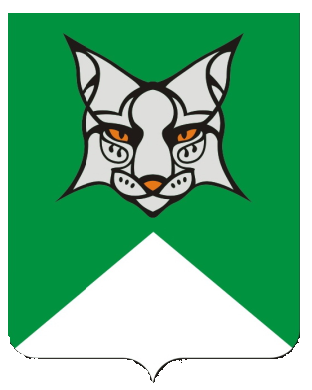 